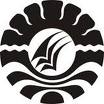 PENGGUNAAN MODEL WORD SQUARE DALAM MENINGKATKAN KEMAMPUAN MEMBACA PERMULAAN BRAILLE PADA SISWA TUNANETRA KELAS DASAR II SLB-A YAPTI MAKASSARSKRIPSIDiajukan Untuk Memenuhi Sebagian Persyaratan Guna Memperoleh Gelar Sarjana Pendidikan Pada Jurusan Pendidikan Luar BiasaStrata Satu Fakultas Ilmu PendidikanUniversitas Negeri MakassarOLEH:ROSYIDA1245040075JURUSAN PENDIDIKAN LUAR BIASAFAKULTAS ILMU PENDIDIKAN UNIVERSITAS NEGERI MAKASSAR2016